FEDERATION ALGERIENNE D’ATHLETISME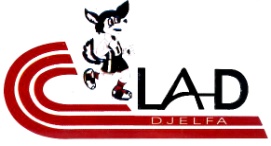 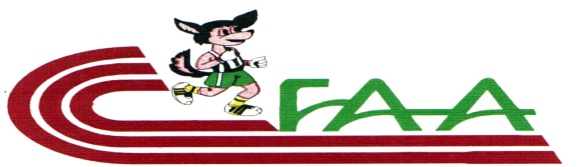 CHALLENGE NATIONAL DE CROSS COUNTRYالمهرجان الوطني للعدو الريفيLigue d’Athlétisme de la Wilaya de Djelfa8ème  Challenge National de Cross-country   “La Révolution”Djelfa – Samedi 06 Décembre 2014Résultats Techniques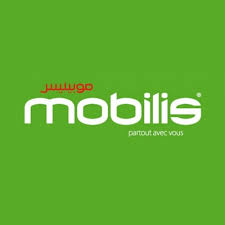 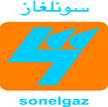 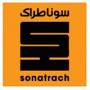 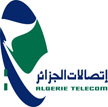 FEDERATION ALGERIENNE D’ATHLETISMECHALLENGE NATIONAL DE CROSS COUNTRYالمهرجان الوطني للعدو الريفيLigue d’Athlétisme de la Wilaya de Djelfa8ème  Challenge National de Cross-country   “La Révolution”Djelfa – Samedi 06 Décembre 2014Résultats TechniquesFEDERATION ALGERIENNE D’ATHLETISMECHALLENGE NATIONAL DE CROSS COUNTRYالمهرجان الوطني للعدو الريفيLigue d’Athlétisme de la Wilaya de Djelfa8ème  Challenge National de Cross-country   “La Révolution”Djelfa – Samedi 06 Décembre 2014Résultats TechniquesCHALLENGE NATIONAL DE CROSS COUNTRYالمهرجان الوطني للعدو الريفيLigue d’Athlétisme de la Wilaya de Djelfa8ème  Challenge National de Cross-country   “La Révolution”Djelfa – Samedi 06 Décembre 2014Résultats TechniquesCHALLENGE NATIONAL DE CROSS COUNTRYالمهرجان الوطني للعدو الريفيLigue d’Athlétisme de la Wilaya de Djelfa8ème  Challenge National de Cross-country   “La Révolution”Djelfa – Samedi 06 Décembre 2014Résultats TechniquesCHALLENGE NATIONAL DE CROSS COUNTRYالمهرجان الوطني للعدو الريفيLigue d’Athlétisme de la Wilaya de Djelfa8ème  Challenge National de Cross-country   “La Révolution”Djelfa – Samedi 06 Décembre 2014Résultats Techniques	FEDERATION ALGERIENNE D’ATHLETISMECHALLENGE NATIONAL DE CROSS COUNTRYالمهرجان الوطني للعدو الريفيLigue d’Athlétisme de la Wilaya de Djelfa8ème  Challenge National de Cross-country   “La Révolution”Djelfa – Samedi 06 Décembre 2014STATISTIQUESCadettes FillesCadettes FillesCadettes FillesCadettes FillesCadettes FillesCadettes FillesCadettes FillesCadettes FillesCadettes FillesClDosPerfNomPrénomD.NClubC.WObs419YAHIAWIAM27-10-1999R.C.A.09414YAHIAOUINOUR EL HOUDA.CHA.SETIF19412BASSIHAFSA14-09-1999I.KECHIDA05402ZENATISOUHILA04-01-1999C.A.BOURACHED44413MAAMACHELOUIZA28-08-1999I.KECHIDA05421TAIBINAIMA12-09-1999C.S.F.D17EQ401ZENATIILHAM08-04-1998C.A.BOURACHED44420BETTAMAHDJOUBA15-02-1998C.A.A.TIARET14432DJABALLAHDOUAA05NOUDJOUM HBB17EQ415ADDACHAIMAA.CHAM.SETIF19400BOUGOUFAHOUDA04-04-1999OLYMPIQUE B.B.A341113ZABOUDJFATIMA18-11-1998WIAM AFLOU03418BOURZAMACHAIMAA08-07-1999N.R.ZERALDA16424MEBKHOUTIMARIA17-06-1998C.S.F.D17EQ437BEN KAAKAAWAHIBA05-05-1999FORSANE OUAD RHIOU481115TISMIICHRAK31-10-1998WIAM AFLOU03417BEN MOUSSAMALIKA05C.A.BOUISMAIL42433BOUZIDNABILA12-11-1998NOUDJOUM HBB17EQ425BEN KNISSAAMAL19-11-1999C.S.F.D17EQ1026KOURICHIABIR08-09-1998NOUDJOUM HBB17430BEN ZIANEHANANE05LYCEE CHOUNANE HBB17Juniors FillesJuniors FillesJuniors FillesJuniors FillesJuniors FillesJuniors FillesJuniors FillesJuniors FillesJuniors FillesClDosPerfNomPrénomD.NClubC.WObs160MOUMENIKAHINA16-05-1996N.R.ZERALDA16155YAHISABRINA05-10-1996C.A.BOURACHED44163BOUKHROSZINEB07-05-1996C.A.A.TIARET14EQ156BENDJEDOUBASMA12-09-1997OLYMPIC BBA34157RAHOUAHLAM05N.B.BOUISMAIL42165BERABIANESRINE19-09-1997C.A.A.TIARET14EQ173BEN KNISSANAKHLA26-08-1997C.S.F.D17180SLIMANISABRINE20-09-1996NOUDJOUM HBB17Seniors DamesSeniors DamesSeniors DamesSeniors DamesSeniors DamesSeniors DamesSeniors DamesSeniors DamesSeniors DamesClDosPerfNomPrénomD.NClubC.WObs188YAHINAOUAL09-12-1991A.S.A.P.C16EQ177BEN DERBALMALIKA03-07-1983A.S.A.P.C16EQ178SENANIRIHAM21-11-1993A.S.A.P.C16EQ174BELMEDOUNIKHEIRA02-01-1987A.S.A.P.C16EQ176SABOURNASSIMA23-12-1988A.S.A.P.C16EQ175MESSAOUDINASSIMA21-10-1985A.S.A.P.C16EQ170DOUISSARA20-03-1995C.A.A.TIARET14EQ150KECHITILOUBNA29-05-1995OLYMPIQUE B.B.A34152AMARANARIMANE03-09-1993SARAB05162BOUCETTAKHADIDJA05C.S.S.TIARET14161BELLILFATIMA05C.S.S.TIARET14172MEBAREKRADHIA23-08-1992C.A.A.TIARET14EQ171MEBAREKKHEIRA25-04-1994C.A.A.TIARET14EQ167MEBAREKBADRA22-12-1995C.A.A.TIARET14EQ153MESSAOUDIHOURIA14-06-1993U.S.B.ICHMOUL05168NOUARLATIFA23-04-1994C.A.A.TIARET14EQ159BOUILEFKHEIRA05C.A.BOUISMAIL42194KHIRANIFATIHA20-03-1995SBR AFLOU03EQ197MAZOUZIOUM EL BAKHET04-03-1996SBR AFLOU03EQ182BEN ALIRABIHA28-04-1993NOUDJOUM HBB17EQ187INIJALAZZIZA10-09-1994J.S.MEDEA26193DAOUHAAMAL07-10-1990SBR AFLOU03EQ183DJAAFOURYAMNA20-03-1994NOUDJOUM HBB17EQ185NOURINEDJAHIDA16-07-1993NOUDJOUM HBB17EQ196KAFKAFRABIA28-09-1994SBR AFLOU03EQ186ERAGAAHALIMA31-07-1995NOUDJOUM HBB17EQSeniors Dames/EquipesSeniors Dames/EquipesSeniors Dames/EquipesSeniors Dames/EquipesSeniors Dames/EquipesSeniors Dames/EquipesSeniors Dames/EquipesSeniors Dames/EquipesClClubC.WAth1Ath2Ath3Ath4PtsA.S.A.P.C160102030410C.A.A.TIARET140712131446SBR AFLOU031819222584NOUDJOUM HBB172023242693Cadets GarçonsCadets GarçonsCadets GarçonsCadets GarçonsCadets GarçonsCadets GarçonsCadets GarçonsCadets GarçonsCadets GarçonsClDosPerfNomPrénomD.NClubC.WObs304ABEDA/EREZAK04-09-1998OLYMPIQUE B.B.A34EQ326NAGHMOUCHEHACEN1998C.S.T.O.A39344AZEB ATHMANAHMED05-05-1998C.S.O.L39327NAGHMOUCHEHOUCINE1998C.S.T.O.A39308BOULAININEAYMEN 31-03-1998OLYMPIQUE B.B.A34EQ345SENANIHOUSSAM16-01-1998C.S.O.L39314BEDLAAMAR16-05-1998SARAB05335BASSIOUSSAMA14-09-1999I.KECHIDA05367ALOUACHABOUBAKER15-02-1998W.A.B02EQ354HERIZIYOUNES15-07-1998O.S.A.M28EQ337CHEBILZOUHIR24-09-1998O.TISSEMSILT38EQ325GHALEMMOHAMED24-03-1998C.A.BOURACHED44332EL HELLILAKHDAR26-07-1998C.H.F.N.O30309BERRAHILABBES12-01-1998M.B.SAIDA20EQ366BELJOUHIA/AZIZ12-06-1999A.S.P.A02EQ305NAIT SLIMANEALI14-12-1999OLYMPIQUE B.B.A34EQ307MOUSSAOUIKHALIL28-10-1999OLYMPIQUE B.B.A34EQ390HABIMOHAMED10-11-1999FORSANE OUAD RHIOU48EQ348BERADJABILAL05-08-1998N.R.ZERALDA16370HAMZAOUIMOHAMED11-08-1999W.A.B02EQ356FRAHTIAAYMEN04-01-1999O.S.A.M28EQ372LAIREDJBOURHIL10-11-1998S.A.MOGHRAR45369ALI FODILFARID17-10-1998W.A.B02EQ391MEKADEMMILOUD01-01-1999FORSANE OUAD RHIOU48EQ395MESSOUSYACINE25-12-1999A.L.S.C02EQ361RARRBOMAHMOUD30-05-1998R.C.A09910MADANIMED LAMINE11-08-1998SBR AFLOU03EQ362DRAOUAHOUSSAM30-01-1998A.S.P.A02EQ371BERRABAHBRAHIM14-06-1999S.A.MOGHRAR45365HATTABIHOUSSAM06-01-1999A.S.P.A02EQ353BEN NACER BEYMOHAMED1999A.SIDI AMEUR28355MILIANIIDRIS AHMED 20-01-1999O.S.A.M28EQ363ABBESSRANDICHERIF21-11-1998A.S.P.A02EQ913KAOULALA/MALEK29-03-1999W.A.B02EQ908TAMBARAYMAN16-04-1998SBR AFLOU03EQ306KHREIEFLAID29-01-1998OLYMPIQUE B.B.A34EQ385BOUABDELLAHSALEH22-07-1999SIDI MBAREK291086ANISSAIDANI11-07-1999C.A.F17338TAYBIALI30-05-1998O.TISSEMSILT38EQ380GHAZGHAZIAEK10-11-1998J.S.MEDEA26EQ312CHABANIAHMED14-05-1999M.B.SAIDA20EQ381LAIDIFAROUK03-10-1999J.S.MEDEA26EQ331BAGUIGUINABIL01-01-1999C.H.F.N.O30907TACHOUNLAKHDAR02-03-1998SBR AFLOU03EQ397AISSANIA/RAZAK26-07-1999A.L.S.C02EQ911SAADIHOCINE AZEDDINE10-04-1999SBR AFLOU03EQ368TAHARAYMEN04-03-1999W.A.B02EQ1000SADKILARBI10-06-1998C.A.F17347TOURECHEA/KAHAR1999N.B.BOUISMAIL42387BESBASSIILYES11-03-1998FORSANE OUAD RHIOU48EQ998KHALIFAAYMEN06-04-1999C.A.F17310HAKEMOMAR16-02-1999M.B.SAIDA20EQ364BOUNOUAMOHAMED17-12-1998A.S.P.A02EQ999YAHIAOUIAYMEN20-08-1999C.A.F17900BOUNDJAMA/KRIM05-09-1999A.L.S.C02EQ336SAHRAOUIABDESSALEM19-02-1998I.KECHIDA05346BELHADADN/EDDINE.CHAM.SETIF191008OUBAHAMINE1998000909FETITAHBOULEFAA09-08-1998SBR AFLOU03EQ912TAHRIDJALLOUL03-03-1999SBR AFLOU03EQ311ZOUGABMOHAMED17-08-1999M.B.SAIDA20EQ388CHALLOUHYOUCEF06-05-1999FORSANE OUAD RHIOU48EQ1030AIDAFAROUK1998000398BELHADJISMAIL20-03-1999A.L.S.C02EQ339CHARMATMAHFOUD25-09-1999O.TISSEMSILT38EQ389LARACHIBILAL30-03-1999FORSANE OUAD RHIOU48EQ340DJEMMILHAMZA30-11-1998O.TISSEMSILT38EQ360BETTAHERMILOUD12-02-1999J.S.A.TIARET14386CHEROUDYOUCEF07-05-1998SIDI MBAREK29302BEN OUM SAADAYACHE15-01-1998A.S.S.W.B05EQUI336SAHRAOUIABDESSALEM19-02-1998I.KECHIDA05313KAWAMESSAOUD A/HAMID27-04-1999M.B.SAIDA20EQ300BAKACHEISHAK24-07-1998A.S.S.W.B05EQ1108CHETTOUHHACEN1998000301LAGOUNEZ/EDDINE26-11-1999A.S.S.W.B05EQ303CHAIRASALAH EDDINE02-01-1999A.S.S.W.B05EQ358CHAKIYOUCEF20-11-1999O.S.A.M28EQ382GHARBIMOHAMED24-08-1998J.S.MEDEA26EQ901MILOUDIYOUCEF1999AL FORSANE03EQ392KHEDDIMA/AZIZ16-09-1999FORSANE OUAD RHIOU48EQ903ZERDANIABDELKADER1999AL FORSANE03EQ902KHELIFIMOHAMED1999AL FORSANE03EQ1010HAMADOUMOURAD19990001032BEN AMARLAKHDAR19980001045BEGUAIRARACHID1999000321DAHMANIA/HAK08-09-1998CEM OMAR A/AZIZ17EQ350MABKHOUTANOUREDDINE04-04-1998W.MARDJA.DAR CHIOUKH17EQ324CHERRAKA/HALIM01-05-1998CEM OMAR A/AZIZ17EQ384SLIMANIMOHAMED08-02-1999J.S.MEDEA26EQ1111BEN AMMARADEL1999000316TOUMATIADJAAFAR01-05-1999LYCEE SADKI17EQ1029HAMDOUNEBOUALAAM1998000399DRIZIYACINE28-07-1999A.L.S.C02EQ1007BEZIZA/WAHAB19990001107BEN OUISAMMAR19980001043BEGUAIRAN/EDDINE1999000377CHAIBADEL16-12-1999NOUDJOUM HBB17EQ330GACEMOUSSAMA AEK01-11-1999CEM BEDJKINA171016KIREDSALEH1998000905AICHIEDDINE1999AL FORSANE03EQ328BOUROUBAAYMEN SAADEDDINE08-12-1999CEM BEDJKINA17394RAHMANIALI1998NOUDJOUM HBB17EQ349SBAAAYMEN AMEUR26-06-1999W.MARDJA.DAR CHIOUKH17EQ1031BOUSSOIRMOHAMED1998000329TELLIMED LAMINE27-01-1998CEM BEDJKINA171044BEN ATTIAMESSAOUD19980001109BEN YAHIAKAMEL19980001105KHALIFAOUSSAMA1999000Cadets Garçons/EquipesCadets Garçons/EquipesCadets Garçons/EquipesCadets Garçons/EquipesCadets Garçons/EquipesCadets Garçons/EquipesCadets Garçons/EquipesCadets Garçons/EquipesClClubC.WAth1Ath2Ath3Ath4PtsOLYMPIQUE B.B.A340105161739W.A.B020920233486A.S.P.A0215283033106O.S.A.M2810213277140SBR AFLOU0327354446152FORSANE OUAD RHIOU4818245062154M.B.SAIDA2014415261168O.TISSEMSILT3811396567182A.L.S.C0225455564189J.S.MEDEA2640427889249A.S.S.W.B0570737576294Juniors GarçonsJuniors GarçonsJuniors GarçonsJuniors GarçonsJuniors GarçonsJuniors GarçonsJuniors GarçonsJuniors GarçonsJuniors GarçonsClDosPerfNomPrénomD.NClubC.WObs202ZELMATIALI03-06-1996BENBOULAID ARIS05212CHERIFIMOHAMED13-07-1996EL AMEL TIRET14222KOHILMEROUANE17-11-1996A.S.A.P.C16215TOUATIYACINE16-03-1996SURETE EL MARSA02200LALOUANIA/ERAZAK15-02-1996OLYPIQUE B.B.A34224MAZOUZIAMAR07-10-1996C.N.N16213BOUZINARACHID03-02-1997EL AMEL TIRET14233CHOUICHATARZI09-12-1996SBR AFLOU03EQ225ASLOUNIOTHMANE19-06-1996NOUDJOUM HBB17216TALEBADEL03-08-1997SURETE EL MARSA02203BESSEMLOTFI15-06-1996O.TISSEMSILT38EQ223MEKIDMUSTAPHA05-10-1996A.S.A.P.C16227IKHOA/RAHMANE28-09-1996INDIV29230MAHDISALAM05AL FORSANE03EQ204AOURAIILYES08-11-1996O.TISSEMSILT38EQ207TAYBIYASSINE07-01-1996O.TISSEMSILT38EQ214TERBAHMUSTAPHA13-08-1997EL AMEL TIRET14228HEDJALSOFIANE20-02-1997INDIV29334HACINIBACHIR29-08-1996C.H.F.N.O301048ZEROUAKFARES05M'SIF28333LAMRIA/ GHANI28-01-1997C.H.F.N.O30231DHILISAYOUB05AL FORSANE03EQ201ANSERBILLEL10-05-1997SARAB05232KHAYATILAMINE05AL FORSANE03EQ229RABHIACHRAF05AL FORSANE03EQ234OTHMANIA/ELDJALIL12-09-1997SBR AFLOU03EQ209CHOUAREFHAMZA18-11-1997N.R.ZERALDA161077HAOUARIM'HAMED19-08-1997C.S.T.L03206AMANETABDESLAM12-03-1997O.TISSEMSILT38EQ205DARDARNACEREDDINE13-03-1997O.TISSEMSILT38EQ211AROUIAMEUR01-04-1997W.MARDJA.DAR CHIOUKH17218AMRAOUIA/FATTAH12-05-1997C.S.F.D17EQUIJuniors Garçons/EquipesJuniors Garçons/EquipesJuniors Garçons/EquipesJuniors Garçons/EquipesJuniors Garçons/EquipesJuniors Garçons/EquipesJuniors Garçons/EquipesJuniors Garçons/EquipesClClubC.WAth1Ath2Ath3Ath4PtsO.TISSEMSILT381115162971AL FORSANE031422242585Seniors HommesSeniors HommesSeniors HommesSeniors HommesSeniors HommesSeniors HommesSeniors HommesSeniors HommesSeniors HommesClDosPerfNomPrénomD.NClubC.WObs57MIOUTMOUNIR14-09-1984C.R.P.E.S.M16118AGGOUNEKHOUDIR05R.B.S0636GARZIZABDELAZIZ04-07-1987O.TISSEMSILT38EQ46MOLLAISLIMANE30-10-1980ALGER1607GUERINEALI21-01-1990OLYPIQUE B.B.A34EQ117NAOUICHEIKH04-04-1973C.N.N1685MHAMEDIBRAHIM06-12-1994R.C.A0965KHARFOUCHEYACINE07-03-1992J.S.S19134ADDOUCHEYOUCEF30-05-1994INDIV44116ATHAMNAN/EDDINE25-05-1984C.N.N1693BOUDJALTIAZAKARIA09-11-1994A.S.P.A.OULED FARES02115CHETTAHBRAHIM14-10-1980A.S.A.P.C1641MAMOUNIA/ GHANI08-01-1988O.TISSEMSILT38EQ22BOUAKKAZYOUCEF.I.C.OUARGLA30EQ09SMARAHAOUARI19-06-1977OLYPIQUE B.B.A34EQ133MOUSSAOUIOMAR16-04-1992INDIV4423BOUGHLOUSRIYAD.I.C.OUARGLA30EQ101SBAIHIBRAHIM16-02-1991C.S.F.D17EQ103HAMADILAKHDAR27-01-1991C.S.F.D17EQ40BOUCHERITBEN TAMRA22-03-1989O.TISSEMSILT38EQ10KHREIEFISSAM30-07-1986OLYPIQUE B.B.A34EQ141SAIDANIMOHAMED18-05-1991SBR AFLOU03EQ136ALLALIMED ZAKARIA07-06-1987G.S.P16100DANDANISAIB22-02-1992C.S.F.D17EQ24BOUTAIBKAMEL.I.C.OUARGLA30EQ08KHILIKHALED24-01-1989OLYPIQUE B.B.A34EQ107BELGARMARABEH19-08-1986C.S.F.D17EQ37ABOUDN/EDDINE23-01-1983O.TISSEMSILT38EQ38HADJAREL MAMOUN16-02-1987O.TISSEMSILT38EQ48KHADAMABDESSALAM13-09-1994C.S.O.L3970BOUKHALATYAHIA17-12-1993O.S.A.M28EQ88MAAROUFMED RIDHA16-02-1992C.A.A.TIARET1439KHANOUSABDEKADER20-08-1989O.TISSEMSILT38EQ27BOUGHALEMSID AHMED.I.C.OUARGLA30EQ15ABEDEL HACHEMI13.03-1982U.S.B.ICHMOUL0572BOUALAMEL ARBI12-10-1994J.S.A.TIARET1411HALISA/EL GHAFOUR13-05-1995OLYPIQUE B.B.A34EQ32CHIKHAOUIA/RAHMANE11-10-1988O.TISSEMSILT38EQ126BAIRACHEA/MOUMEN05J.S.MEDEA26104TARIAMINE24-09-1986C.S.F.D1726CHOUCHANEKAMEL.I.C.OUARGLA30EQ43HOUA MEDREDOUANE08-01-1994AMEL.S.K05EQ144ZEBDASOUFIANE16-01-1995C.A.F17105NOUIDJAMMOHAMED27-03-1988C.S.F.D17EQ90FERHATMOHAMED21-10-1992C.A.A.TIARET14122BRAIKAEK11-06-1978C.N.N1677RATOULMAROUANE12-04-1992LARDJEM TISSEMSILT3875BOUMAAZAOULALID13.04-1991N.R.ZERALDA1606KHIZKASADEK15-01-1985A.S.S.W.B05EQ67BOUTIIBRAHIM18-10-1995O.S.A.M28EQ119SALEHHAMZA18-12-1987NOUDJOUM HBB1718BRAHIMIAMINE12-10-1995SARAB05106BELYAGOUBIMOHAMED17-01-1988C.S.F.D1731EL HELLAOTHMANE14-07-1994C.H.F.N.O30EQ86BEN ATTIAMUSTAFA14-05-1990C.F.J.T0212BOUKHETACHETAREK18-08-1993U.S.B.ICHMOUL0551OUADAHFARES05C.A.BOUISMAIL4233GHACHIYOUCEF07-08-1990O.TISSEMSILT38EQ13HALOUFIHASSEN30-03-1991U.S.B.ICHMOUL0516DERBALIHASSEN21-04-1992U.S.B.ICHMOUL0566BAHACHEREDOUNE17-03-1993O.S.A.M28EQ21ATALLAHATHMAN05C.S.T.O.A3905TAYEBHICHEM08-11-1988A.S.S.W.B05EQ1204ZEBBARAHOCINE07-02-1992I.N.D1469BAHACHEA/RAFIK02-03-1991O.S.A.M28EQ138SAFIBEN AISSA12-12-1994SBR AFLOU03EQ129MADADINACER05J.S.MEDEA2655GUEROUMISMAIL05-12-1976M.S.CHERCHEL42EQ94SENDJASNITOUFIK03-12-1985A.S.P.A.OULED FARES0268GAGUIIBRAHIM21-10-1989O.S.A.M28EQ44OUNASLAMINE30-04-1995AMEL.S.K05EQ14HALOUFIHOUSSEIN30-03-1991U.S.B.ICHMOUL0553CHABNIBELKACEM31-08-1975M.S.CHERCHEL42EQ1066SAIDIADEL05000127METCHATTHABET05J.S.MEDEA2642HADFFSIF EDDINE13-01-1994AMEL.S.K05EQ80BELGHAZIAMAR18-02-1964LARDJEM TISSEMSILT38139BELKHEIRA/WAHAB21-01-1995SBR AFLOU03EQ2002BEN EL OUNESMADANI05CAT BENSROUR2804RADJOUHCHERIF17-06-1976A.S.S.W.B05EQ78MAHOUALMOHAMED29-01-1967LARDJEM TISSEMSILT3834TAYBITAYEB06-03-1989O.TISSEMSILT38EQ74BEKHOUKHRACHID15-04-1970N.R.ZERALDA16111BEN MOUIZAKHALIFA20-02-1993M.N.B.LAGHPOUAT031203MEHDADMED AMINE11-09-1992C.A.F1735ABBADLAHCEN02-10-1988O.TISSEMSILT38EQ1064BEN DHIFRAHIM05000128BRAHIMIMAROUANE05J.S.MEDEA2602CHIBANENABIL12-08-1971A.S.S.W.B05EQ73BIHANTAYEB23-01-1987J.S.A.TIARET1403HMIZIABDELLAH02-05-1971A.S.S.W.B05EQ78MAHOUALMOHAMED29-01-1967LARDJEM TISSEMSILT3845MAMRIAYACOUB05-12-1995AMEL.S.K05EQ49AZOUZKHALED.CHAM.SETIF19132OUAZINERAMDANI05J.S.MEDEA26Seniors Hommes/EquipesSeniors Hommes/EquipesSeniors Hommes/EquipesSeniors Hommes/EquipesSeniors Hommes/EquipesSeniors Hommes/EquipesSeniors Hommes/EquipesSeniors Hommes/EquipesClClubC.WAth1Ath2Ath3Ath4PtsO.TISSEMSILT380313202864OLYPIQUE B.B.A340515212667C.S.F.D171819242788I.C.OUARGLA301417253490O.S.A.M2831506165207A.S.S.W.B0549638089281AMEL.S.K0542717693282CatégoriesNbr d’InscritsNbr de PartantsNbr de RentrantsHoraires des DépartsBenjamines Filles74696509 :52Minimes Filles60574910 :07Cadettes Filles41372110 :27Juniors Filles13100811 :23Seniors Dames29282611 :23Total217201169Benjamins Garçons988475Minimes Garçons113878110 :15Cadets Garçons16015110810 :40Juniors Garçons50443211 :03Seniors Hommes1301239511 :50Total551489391Total Général768690560Nombre de ClubsNombre de ClubsNombre de ClubsNombre de Clubs80Nombre de LiguesNombre de LiguesNombre de LiguesNombre de Ligues22